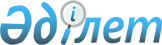 "Жер учаскелерiнiң кадастрлық нөмiрлерiн қалыптастыру мақсаттары үшін облыстарға, республикалық маңызы бар қалаларға, астанаға, аудандарға және облыстық (аудандық) маңызы бар қалаларға берiлетiн кодтардың тiзбесiн бекiту туралы" Қазақстан Республикасы Ұлттық экономика министрінің 2015 жылғы 6 наурыздағы № 188 бұйрығына өзгеріс енгізу туралыҚазақстан Республикасы Ауыл шаруашылығы министрінің 2021 жылғы 2 желтоқсандағы № 355 бұйрығы. Қазақстан Республикасының Әділет министрлігінде 2021 жылғы 8 желтоқсанда № 25638 болып тіркелді
      БҰЙЫРАМЫН:
      1. "Жер учаскелерiнiң кадастрлық нөмiрлерiн қалыптастыру мақсаттары үшін облыстарға, республикалық маңызы бар қалаларға, астанаға, аудандарға және облыстық (аудандық) маңызы бар қалаларға берiлетiн кодтардың тiзбесiн бекiту туралы" Қазақстан Республикасы Ұлттық экономика министрінің 2015 жылғы 6 наурыздағы № 188 бұйрығына (Нормативтік құқықтық актілерді мемлекеттік тіркеу тізілімінде № 10672 болып тіркелген) мынадай өзгеріс енгізілсін:
      көрсетілген бұйрықпен бекітілген Жер учаскелерiнiң кадастрлық нөмiрлерiн қалыптастыру мақсаттары үшін облыстарға, республикалық маңызы бар қалаларға, астанаға, аудандарға және облыстық (аудандық) маңызы бар қалаларға берiлетiн кодтардың тiзбесi осы бұйрыққа қосымшаға сәйкес жаңа редакцияда жазылсын.
      2. Қазақстан Республикасы Ауыл шаруашылығы министрлігінің Жер ресурстарын басқару комитеті заңнамада белгіленген тәртіппен:
      1) осы бұйрықтың Қазақстан Республикасы Әділет министрлігінде мемлекеттік тіркелуін;
      2) осы бұйрық ресми жарияланғаннан кейін оның Қазақстан Республикасы Ауыл шаруашылығы министрлігінің интернет-ресурсында орналастырылуын қамтамасыз етсін.
      3. Осы бұйрықтың орындалуын бақылау жетекшілік ететін Қазақстан Республикасының Ауыл шаруашылығы вице-министріне жүктелсін.
      4. Осы бұйрық алғашқы ресми жарияланған күнінен кейін күнтізбелік он күн өткен соң қолданысқа енгізіледі. Жер учаскелерiнiң кадастрлық нөмiрлерiн қалыптастыру мақсаттары үшін облыстарға, республикалық маңызы бар қалаларға, астанаға, аудандарға және облыстық (аудандық) маңызы бар қалаларға берiлетiн кодтардың тізбесі
					© 2012. Қазақстан Республикасы Әділет министрлігінің «Қазақстан Республикасының Заңнама және құқықтық ақпарат институты» ШЖҚ РМК
				
      Қазақстан РеспубликасыныңАуыл шаруашылығы министрі

Е. Карашукеев

      "КЕЛІСІЛДІ"Қазақстан РеспубликасыҰлттық экономика министрлігі
Қазақстан Республикасының
Ауыл шаруашылығы министрі
2021 жылғы 2 желтоқсандағы
№ 355 бұйрығына қосымша
Қазақстан Республикасы
Ұлттық экономика министрінің
2015 жылғы 6 наурыздағы
№ 188 бұйрығымен
бекітілген
Р/с №

Әкімшілік-аумақтық бірлік

Кодтар

1-тарау. Ақмола облысы
1-тарау. Ақмола облысы
1-тарау. Ақмола облысы
1
Ақмола облысы
01
2
Ақкөл ауданы
001
3
Астрахан ауданы
002
4
Атбасар ауданы
003
5
Сандықтау ауданы
004
6
Аршалы ауданы
005
7
Ерейментау ауданы
006
8
Егіндікөл ауданы
007
9
Қорғалжын ауданы
008
10
Бұланды ауданы
009
11
Целиноград ауданы
011
12
Шортанды ауданы
012
13
Ақкөл қаласы
014
14
Атбасар қаласы
015
15
Ерейментау қаласы
016
16
Макинск қаласы
017
17
Степногорск қаласы
018
18
Шаңтөбе кенті
019
19
Зеренді ауданы
160
20
Щучье ауданы
171
21
Біржан сал ауданы
172
22
Заозерный кенті
173
23
Көкшетау қаласы
174
24
Степняк қаласы
176
25
Щучье қаласы
177
26
Жарқайың ауданы
275
27
Есіл ауданы
277
28
Жақсы ауданы
278
29
Державин қаласы
283
30
Есіл қаласы
284
31
Красногор кенті
285
32
Қосшы қаласы
332
2-тарау. Ақтөбе облысы
2-тарау. Ақтөбе облысы
2-тарау. Ақтөбе облысы
33
Ақтөбе облысы
02
34
Алға ауданы
022
35
Байғанин ауданы
023
36
Әйтеке би ауданы
024
37
Ырғыз ауданы
025
38
Мұғаджар ауданы
027
39
Қарғалы ауданы
028
40
Мәртүк ауданы
029
41
Темір ауданы
031
42
Ойыл ауданы
032
43
Қобда ауданы
033
44
Хромтау ауданы
034
45
Шалқар ауданы
035
46
Ақтөбе қаласы
036
47
Алға қаласы
037
48
Қандыағаш қаласы
038
49
Темір қаласы
039
50
Хромтау қаласы
040
51
Шалқар қаласы
041
52
Ембі қаласы
042
3-тарау. Алматы облысы
3-тарау. Алматы облысы
3-тарау. Алматы облысы
53
Алматы облысы
03
54
Балқаш ауданы
043
55
Еңбекшіқазақ ауданы
044
56
Жамбыл ауданы
045
57
Іле ауданы
046
58
Қарасай ауданы
047
59
Райымбек ауданы
050
60
Талғар ауданы
051
61
Ұйғыр ауданы
052
62
Есік қаласы
054
63
Қапшағай қаласы
055
64
Қасқелең қаласы
056
65
Талғар қаласы
057
66
Ақсу ауданы
254
67
Алакөл ауданы
255
68
Қаратал ауданы
259
69
Кербұлақ ауданы
260
70
Көксу ауданы
261
71
Панфилов ауданы
262
72
Сарқанд ауданы
263
73
Ескелді ауданы
264
74
Жаркент қаласы
266
75
Сарқант қаласы
267
76
Талдықорған қаласы
268
77
Текелі қаласы
269
78
Үштөбе қаласы
270
79
Үшарал қаласы
271
80
Кеген ауданы
323
4-тарау. Атырау облысы
4-тарау. Атырау облысы
4-тарау. Атырау облысы
81
Атырау облысы
04
82
Жылыой ауданы
059
83
Индер ауданы
060
84
Исатай ауданы
061
85
Қызылқоға ауданы
062
86
Құрманғазы ауданы
063
87
Мақат ауданы
064
88
Махамбет ауданы
065
89
Атырау қаласы
066
5-тарау. Шығыс Қазақстан облысы
5-тарау. Шығыс Қазақстан облысы
5-тарау. Шығыс Қазақстан облысы
90
Шығыс Қазақстан облысы
05
91
Глубокий ауданы
068
92
Зайсан ауданы
069
93
Алтай ауданы
070
94
Қатон-Қарағай ауданы
071
95
Күршім ауданы
072
96
Тарбағатай ауданы
078
97
Ұлан ауданы
079
98
Шемонаиха ауданы
080
99
Зайсан қаласы
081
100
Алтай қаласы
082
101
Риддер қаласы
083
102
Серебрянск қаласы
084
103
Өскемен қаласы
085
104
Шемонаиха қаласы
086
105
Абай ауданы
236
106
Аягөз ауданы
239
107
Бесқарағай ауданы
240
108
Бородулиха ауданы
241
109
Жарма ауданы
243
110
Көкпекті ауданы
244
111
Үржар ауданы
248
112
Аягөз қаласы
251
113
Семей қаласы
252
114
Шар қаласы
253
6-тарау. Жамбыл облысы
6-тарау. Жамбыл облысы
6-тарау. Жамбыл облысы
115
Жамбыл облысы
06
116
Байзақ ауданы
087
117
Жамбыл ауданы
088
118
Жуалы ауданы
089
119
Қордай ауданы
090
120
Тұрар Рысқұлов атындағы ауданы
091
121
Мерке ауданы
092
122
Мойынқұм ауданы
093
123
Сарысу ауданы
094
124
Талас ауданы
095
125
Шу ауданы
096
126
Тараз қаласы
097
127
Жаңатас қаласы
098
128
Қаратау қаласы
099
129
Шу қаласы
100
7-тарау. Батыс Қазақстан облысы
7-тарау. Батыс Қазақстан облысы
7-тарау. Батыс Қазақстан облысы
130
Батыс Қазақстан облысы
08
131
Бөрілі ауданы
114
132
Жаңақала ауданы
115
133
Жәнібек ауданы
116
134
Бәйтерек ауданы
118
135
Казталовка ауданы
119
136
Қаратөбе ауданы
120
137
Сырым ауданы
122
138
Тасқала ауданы
124
139
Теректі ауданы
125
140
Бөкейорда ауданы
126
141
Ақжайық ауданы
127
142
Шыңғырлау ауданы
128
143
Ақсай қаласы
129
144
Орал қаласы
130
145
Чапаев қаласы
131
8-тарау. Қарағанды облысы
8-тарау. Қарағанды облысы
8-тарау. Қарағанды облысы
146
Қарағанды облысы
09
147
Ақтоғай ауданы
102
148
Жаңаарқа ауданы
104
149
Ұлытау ауданы
106
150
Шет ауданы
107
151
Балқаш қаласы
108
152
Жезқазған қаласы
109
153
Қаражал қаласы
110
154
Приозерск қаласы
111
155
Сәтпаев қаласы
112
156
Қарқаралы ауданы
133
157
Абай ауданы
134
158
Нұра ауданы
136
159
Осакаровка ауданы
137
160
Бұхар-Жырау ауданы
140
161
Абай қаласы
141
162
Қарағанды қаласы
142
163
Қарқаралы қаласы
143
164
Саран қаласы
144
165
Теміртау қаласы
145
166
Шахтинск қаласы
146
9-тарау. Қызылорда облысы
9-тарау. Қызылорда облысы
9-тарау. Қызылорда облысы
167
Қызылорда облысы
10
168
Арал ауданы
147
169
Жалағаш ауданы
148
170
Жаңақорған ауданы
149
171
Қазалы ауданы
150
172
Қармақшы ауданы
151
173
Сырдария ауданы
153
174
Шиелі ауданы
154
175
Қазалы қаласы
155
176
Қызылорда қаласы
156
10-тарау. Қостанай облысы
10-тарау. Қостанай облысы
10-тарау. Қостанай облысы
177
Қостанай облысы
12
178
Алтынсарин ауданы
178
179
Жітіқара ауданы
179
180
Қамысты ауданы
180
181
Қарасу ауданы
181
182
Қарабалық ауданы
182
183
Қостанай ауданы
183
184
Ұзынкөл ауданы
184
185
Меңдіқара ауданы
185
186
Наурызым ауданы
186
187
Денисов ауданы
187
188
Әулиекөл ауданы
188
189
Бейімбет Майлин ауданы
189
190
Сарыкөл ауданы
190
191
Федоров ауданы
191
192
Жітіқара қаласы
192
193
Қостанай қаласы
193
194
Лисаковск қаласы
194
195
Рудный қаласы
195
196
Амангелді қаласы
272
197
Жангелді қаласы
276
198
Арқалық қаласы
282
11-тарау. Маңғыстау облысы
11-тарау. Маңғыстау облысы
11-тарау. Маңғыстау облысы
199
Маңғыстау облысы
13
200
Бейнеу ауданы
196
201
Қарақия ауданы
197
202
Маңғыстау ауданы
198
203
Түпқараған ауданы
199
204
Ақтау қаласы
200
205
Жаңаөзен қаласы
201
206
Форт-Шевченко қаласы
202
207
Мұнайлы қаласы
203
12-тарау. Павлодар облысы
12-тарау. Павлодар облысы
12-тарау. Павлодар облысы
208
Павлодар облысы
14
209
Ақтоғай ауданы
204
210
Баянауыл ауданы
205
211
Железинка ауданы
206
212
Ертіс ауданы
207
213
Тереңкөл ауданы
208
214
Аққулы ауданы
209
215
Май ауданы
210
216
Павлодар ауданы
211
217
Успен ауданы
212
218
Шарбақты ауданы
213
219
Ақсу қаласы
215
220
Ертіс ауылы
216
221
Курчатов қаласы
217
222
Павлодар қаласы
218
223
Екібастұз қаласы
219
13-тарау. Солтүстік Қазақстан облысы
13-тарау. Солтүстік Қазақстан облысы
13-тарау. Солтүстік Қазақстан облысы
224
Солтүстік Қазақстан облысы
15
225
Айыртау ауданы
157
226
Уәлиханов ауданы
162
227
Тайынша ауданы
164
228
Ғабит Мүсірепов атындағы аудан
165
229
Ақжар ауданы
167
230
Тайынша қаласы
175
231
Қызылжар ауданы
220
232
Мағжан Жұмабаев ауданы
221
233
Жамбыл ауданы
223
234
Есіл ауданы
224
235
Мамлют ауданы
225
236
Шал ақын ауданы
228
237
Аққайың ауданы
229
238
Тимирязев ауданы
231
239
Булаево қаласы
232
240
Мамлютка қаласы
233
241
Петропавл қаласы
234
242
Сергеев қаласы
235
14-тарау. Түркістан облысы
14-тарау. Түркістан облысы
14-тарау. Түркістан облысы
243
Түркістан облысы
19
244
Бәйдібек ауданы
286
245
Арыс ауданы
287
246
Мақтаарал ауданы
288
247
Қазығұрт ауданы
289
248
Ордабасы ауданы
293
249
Отырар ауданы
294
250
Сайрам ауданы
295
251
Сарыағаш ауданы
296
252
Созақ ауданы
297
253
Төлеби ауданы
298
254
Түлкібас ауданы
300
255
Шардара ауданы
301
256
Арыс қаласы
302
257
Жетісай қаласы
303
258
Кентау қаласы
304
259
Леңгір қаласы
305
260
Сарыағаш қаласы
306
261
Түркістан қаласы
307
262
Шардара қаласы
308
263
Жетісай ауданы
325
264
Келес ауданы
326
265
Сауран ауданы
331
15-тарау. Алматы қаласы
15-тарау. Алматы қаласы
15-тарау. Алматы қаласы
266
Алматы қаласы
20
267
Алмалы ауданы
311
268
Әуезов ауданы
312
269
Бостандық ауданы
313
270
Жетісу ауданы
314
271
Медеу ауданы
315
272
Түрксіб ауданы
317
273
Алатау ауданы
321
274
Наурызбай ауданы
322
16-тарау. Нұр-Сұлтан қаласы
16-тарау. Нұр-Сұлтан қаласы
16-тарау. Нұр-Сұлтан қаласы
275
Нұр-Сұлтан қаласы
21
276
"Алматы" ауданы
318
277
"Сарыарқа" ауданы
319
278
"Есіл" ауданы
320
279
"Байқоңыр" ауданы
324
17-тарау. Шымкент қаласы
17-тарау. Шымкент қаласы
17-тарау. Шымкент қаласы
280
Шымкент қаласы
22
281
Абай ауданы
327
282
Әл-Фараби ауданы
328
283
Еңбекші ауданы
329
284
Қаратау ауданы
330